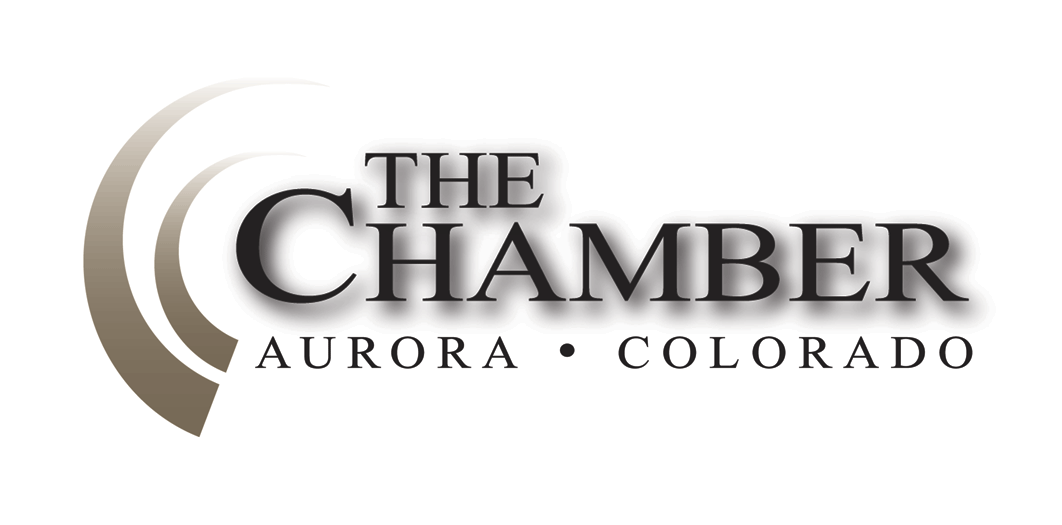 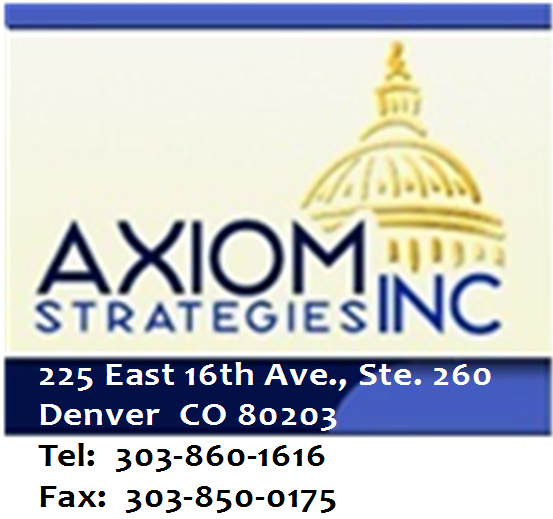                          The hardest thing about any political campaign is how to winwithout proving that you are unworthy of winning.”— Adlai E. Stevenson Days until 2014 General Election (November 4): 84Days until 2015 Legislative Session Convenes (January 7):  148Hickenlooper, Polis Announce Proposed Compromise on Oil & Gas Local ControlOffice of the Governor, Denver PostJohn Hickenlooper today announced the creation of a task force charged with crafting recommendations to help minimize land use conflicts that can occur when siting oil and gas facilities near homes, schools, businesses and recreational areas.  The 18-member task force, chaired by La Plata County Commissioner Gwen Lachelt and Randy Cleveland, president of XTO Energy, Inc., will represent the broad interests of those involved in responsible oil and gas development including members of the oil and gas industry, agricultural industry, the home building industry, the conservation community, local governments and civic leaders.  This group will have the power to make recommendations to the legislature with a two-thirds majority, or issue majority and minority opinions. The apparent intended impact of this compromise is that both Congressman Jared Polis and the oil and gas industry will pull their ballot initiatives, there will be no special session, the Colorado Oil and Gas Conservation Commission (COGCC) will more rigorously enforce current setback rules and the COGCC will dismiss the Longmont litigation challenging the Longmont ordinance. However, some questions remain that leave the actual impact up in the air.  Congressman Polis did not expressly state that he will pull his initiatives, signatures for which are due at 3:00 today.  Rather, he agreed to withdraw his financial support for the initiatives.  At the same time, Representatives Sonnenberg and McNulty have not committed to withdrawing their initiative, and in fact have already turned in their signatures.  Additionally, there are not one but two lawsuits in Longmont, and a week and a half ago the oil and gas industry won the lawsuit concerning the city’s voter-enacted ban on fracking.  The COGCC could attempt to drop the other lawsuit – concerning regulations passed by the Longmont City Council – but COGA is an intervenor and it is unclear whether COGA will concede to dismissal.   Stay tuned to Axiom’s client alerts for continued up to date information on this important issue.  Click here for August 4th Denver Post article.  Click here and here for previous Denver Post articles on the oil and gas initiatives.Aurora Chamber-sponsored Coffman-Romanoff Congressional Forum Nearly Sold OutAn Aurora Chamber General Membership Breakfast that will feature 6th Congressional District Candidates Congressman Mike Coffman and former State House Speaker Andrew Romanoff is nearly sold out says Aurora Chamber President Kevin Hougen.  “Clearly there is a great deal of interest in this important race,” Hougen said, “and our members have been quick to sign up to bring their issues to the table and hear what these candidates have to say.”  The Congressional Forum is set for Aug. 15 beginning at 7:30 am at the Denver Airport Marriott at Gateway Park.  Moderator for the event will be 9News Political Reporter Brandon Pittman.  Cost for the event is $30 per person.  A limited number of tables of 8 for $400 still remain.  Those interested in attending can sign up by going to The Chamber website or by calling 303-344-1500.Poll: Beauprez Edges Hickenlooper, Whose Job Approval Ratings SlideDenver PostGov. John Hickenlooper's job approval ratings plunged in a recent poll that shows Republican challenger Bob Beauprez beating the Democratic incumbent by 1 percentage point.  Coloradans give Hickenlooper a split rating, with 48 percent approving and 46 percent disapproving of the way he is handling his job as governor, according to a poll released early Wednesday by Quinnipiac University. In its April poll, Hickenlooper's job approval rating was 52 percent favorable to 39 percent unfavorable.  Click here to read more.John Hickenlooper Names Colorado Business Leaders in His CornerDenver PostFrom now to November, candidates for Colorado governor will compare their business credentials to woo voters, and incumbent John Hickenlooper in late July presented 100 names -Democrats, Republicans and the politically unaffiliated - who vouch for him.  "These are all Republicans of good standing, or they used to be, who are picking person over party," Hickenlooper said of his cross-party support.  Click here to read morePoll: Udall and Gardner Remain Tied Despite Incumbent's Low Job ApprovalDespite low job approval numbers, Democratic Sen. Mark Udall remains locked in a statistical tie with Republican Rep. Cory Gardner in one of the most competitive U.S. Senate contests of the year.  Udall, who is vying for a second term, is at 42 percent and Gardner is at 44 percent, according to a new poll unveiled in mid-July by Quinnipiac University.  When compared to a poll released in April Udall has lost 3 percentage points in the head-to-head match-up, while Gardner's remained the same.  Click here to read more.Polling as of July 17Marist (07/15): Udall 48%, Gardner 41%Gravis Marketing (07/16): Gardner 47%, Udall 43%Quinnipiac University (07/17): Gardner 44%, Udall 42%HuffPost Pollster Average: Udall 44.9%, Gardner 44.5% Colorado Gov. Hickenlooper Becomes Chair of NGA, Utah Gov. Herbert Vice Chair National Governors Association Colorado Gov. John Hickenlooper officially became the new chair of the National Governors Association (NGA) at the closing session of the NGA Summer Meeting in mid-July. Utah Gov. Gary Herbert was named vice chair.  At the session, Gov. Hickenlooper unveiled his 2014-2015 chair’s initiative, Delivering Results, which aims to make state government work in the most efficient, cost-effective way possible through innovative management and hiring practices, new and emerging technologies, governmental process improvement and appropriate regulation. The final Summer Meeting session concluded with a focus on the future of business. The next reconvening of the nation’s governors will be February 20-23, 2015, in Washington, D.C., for the NGA Winter Meeting. Next year’s Summer Meeting will be held in White Sulphur Springs, West Virginia. Sky Ridge Medical Center CEO to Become New Head of Presbyterian/St. Luke'sDenver Business Journal HealthOne has tabbed the head of its rapidly growing Sky Ridge Medical Center to become the new president and CEO of Presbyterian/St. Luke's Medical Center and Rocky Mountain Hospital for Children.  Officials of the company, a subsidiary of Nashville-based HCA Holdings Inc. that operates eight Denver-area hospitals, chose Maureen Tarrant to oversee the two hospitals that have some of the most advanced medical programs among its facilities.  P/SL operates the Colorado Blood Cancer Institute that conducts nationally watched research, and RMHC has the largest neonatal intensive care unit in the state, featuring 84 beds. Tarrant will take over on Aug. 4 for Mimi Roberson, who is leaving HCA after 22 years, 15 at P/SL.  Tarrant has served as president and CEO of Sky Ridge since the Lone Tree hospital opened in 2003. During that time - a period in which company officials have deemed it to be "the most successful start-up in HCA history"- the facility has grown from 106 beds to nearly 300 today.Statewide Professional Health & Wellness Symposium to be Held in BreckenridgeOffice of Economic Development & International TradeThe Northwest Colorado Small Business Development Center (SBDC), along with the Colorado Office of Economic Development and International Trade (OEDIT), announced late last month that they will host a Professional Health & Wellness Symposium on Aug. 13-14, 2014 at Colorado Mountain College in Breckenridge.  The health and wellness industry includes both traditional and alternative health care along with outdoor recreation, fitness, natural and healthy food products, health information technology and much more. Attendees will receive expert consultation, networking with industry leaders, opportunities in wealth creation, new skills and great prizes, as well as a healthy breakfast, lunch and snacks. There will also be a free health and wellness expo open to the public to highlight local vendors from 4:30-7:30 p.m. on Aug. 14.
The SBDC is partnering with the OEDIT, Colorado Health Institute, Colorado Health Links, the Northwest Colorado Council of Governments, Aspen Clinic, Harmony Health and Colorado Mountain College for the event.  Register before July 31 to receive $10 off the ticket price by entering the promo code "BEWELL" atwww.hwbizresource.splashthat.com.  Dueling Rulings:  Courts Split on Health Law ClashDenver PostPresident Barack Obama's health care law is snarled in another big legal battle, with two federal appeals courts issuing contradictory rulings on a key financing issue within hours of each other Tuesday.  But the split rulings don't necessarily mean another trip to the Supreme Court for the Affordable Care Act.  And White House spokesman Josh Earnest immediately announced that millions of consumers will keep getting financial aid for their premiums — billions of dollars in all — as the administration appeals the one adverse decision.  Click here to read more.Colorado SBDC & SBTC to Offer Businesses Discounted Technology and Support ServicesOffice of Economic Development & International TradeThe Colorado Small Business Development Center Network (SBDC) announced in July that it has formed a partnership to launch the Colorado Small Business Technology Cooperative (CO-SBTC) to offer businesses access to discounted technology and support services.  CO-SBTC is a new not-for-profit member-owned organization that provides access to quality vetted technology and support services for small businesses at a discounted rate.  Members will have access to the best pricing and suite of vendors available to bring their business to the next level.  CO-SBTC provides ongoing service and support that will reduce the time, labor, cost and frustrations of trying to access these technologies and services on your own.Examples of services provided include:
* Video conferencing
* VOIP phone/PBX service
* Network and cloud accessible storage
* Electronic document management
* Graphic arts/marketing support
* Client web portals
* Bookkeeping, payroll and electronic invoicing services
* Issue tracking and customer record management
* Corporate-grade email
* Website development and hosting
* General IT and administrative support

Technologies and services provided are based upon need; the co-op can add additional services as membership grows.  The recurring monthly membership fee is $25. As a member-owned cooperative, monthly fees will decrease as membership levels increase and costs from vendors will go down. Members who join by August 30, 2014 will be guaranteed to have their monthly membership fee decrease by at least $5 each year for the first three years.America’s Shopping Centers Support the Marketplace and Internet Tax Fairness ActInternational Council of Shopping CentersThe International Council of Shopping Centers (ICSC) applauds the introduction of The Marketplace and Internet Tax Fairness Act (MITFA) in the Senate. The bipartisan bill combines two critical legislative issues – the Marketplace Fairness Act and the Internet Tax Freedom Act.  The Marketplace and Internet Tax Fairness Act keeps access to the Internet tax free by limiting the ability of state and local governments to impose Internet access taxes for ten years, while giving states the ability to enforce their sales tax laws on businesses selling to consumers located within their borders. It protects the ideals of a free market economy by providing tax free access to the Internet and removing what amounts to a government subsidy for online-only businesses.   ICSC has promoted efairness for over a decade, advocating that a “sale is a sale” regardless of whether the purchase takes place on Main Street, at shopping centers, or over the Internet. For more information about efairness and how the current sales tax system is unable to support the 21st century retail marketplace please visit www.efairness.org.Survey: Coloradans Oppose Efforts to Tax Sales by Out-of-State Internet RetailersDenver Business JournalColoradans overwhelmingly oppose a proposal to let states collect sales tax from out-of-state Internet retailers, a new poll shows - a result that flies in the face of two years worth of legislative efforts here to push the state toward benefiting financially from sales that online giants like Amazon.com make to local residents.  The survey, conducted by the National Taxpayers Union and the R Street Institute, asks specifically about the Marketplace Fairness Act that passed the U.S. Senate in 2013 and has languished in the House of Representatives since then.  Click here to read more.GOP Picks Cleveland over Dallas to Host '16 ConventionNBC NewsThe Republican National Committee announced last month that it will hold its 2016 convention in Cleveland.  Cleveland, of course, sits in one of the most important presidential battleground states -- Ohio -- though Cleveland has always been a Democratic-leaning city.  Cleveland beat out Dallas to host the GOP's 2016 convention, which will take place in late June or July.  Democrats are considering bids from six cities to host their 2016 convention: Birmingham, Ala.; Brooklyn, N.Y.; Cleveland, Ohio; Colombus, Ohio; Philadelphia, Pa; and Phoenix, Ariz. (Though with Cleveland being the GOP pick, you can now scratch the city from that Democratic list.)The DNC has told NBC News that it won't make its final decision until the end of the year or in early 2015.Colorado Tourism Office Accepting Applications for Marketing Matching Grant Program Office of Economic Development & International TradeThe Colorado Tourism Office's Marketing Matching Grant Program is accepting applications from not-for-profit organizations in Colorado that work to promote the state or a region as a tourism destination. Statewide travel regions, associations, organizations and other nonprofit entities that engage in promoting travel throughout the entire state are eligible for grants of up to $25,000. These grants are competitive and are awarded annually.  Funds will be awarded to organizations whose objective is to promote the state or the defined region. For every $1 the organization allocates to the program, the Colorado Tourism Office will provide $1 in matching funds. Up to 20% of the match may be in-kind, which may include services such as staff time or donated services or materials relevant to the grant project.  The deadline for grant requests is October 15, 2014. Awardees will be notified the week of Nov. 17, 2014. To apply for a grant, please visit http://industry.colorado.com/resources/matching-grant-program. For help using the online grant system, or any other questions, contact Kelly Barbello at 303-892-3877 or Kelly.Barbello@state.co.us.Former Legislative Aide Tapped to Run for Colorado House SeatDenver PostA vacancy committee tapped Kim Ransom, a former legislative aide, to run as the Republican nominee for a Douglas County seat in the Colorado House. Ransom beat four other contenders in the first vote for the seat now held by state Rep. Chris Holbert, R-Parker, who is running for the Senate seat held by Sen. Ted Harvey, R-Highlands Ranch, who is term limited. The other four vying for Holbert’s seat in the July vote were Debbie Cohen, Kim Monson, Debbie Lewis and Donald Parrot.  Click here to read more.CEO Patty Fontneau to Take National Position with Cigna Connect for Health ColoradoConnect for Health Colorado Chief Executive Officer Patty Fontneau announced late last month she will be leaving Colorado’s health insurance Marketplace in August to begin a new role as President, Private Exchange Business for Cigna (NYSE: CI), a global health service company.Under Fontneau’s leadership, Connect for Health Colorado has been recognized as a national leader. Since opening nine months ago, the Marketplace has enrolled more than 140,000 Coloradans in private insurance and helped nearly 100,000 gain access to new tax credits that made their health coverage more affordable – all while keeping fees among the lowest in the country.  In December 2011, Fontneau was among the first employees to join what became known as Connect for Health Colorado. She will be leaving her post in mid-August.  The Connect for Health Colorado Board of Directors plans to name an interim CEO within a week. The Executive Committee of the Board – Chair Sharon O’Hara; Vice Chair Arnold Salazar; and Secretary Mike Fallon, MD– plan to hire a professional firm to help them conduct the search for the next chief executive to lead the organization.Past Board Chair and current member Gretchen Hammer, Executive Director of the Colorado Coalition for the Medically Underserved, praised Fontneau for her tireless work and leadership during the startup phase of the state’s insurance marketplace.Aerospace and Defense Champion Lindell to Speak to Aurora Chamber Defense CouncilJay Lindell, Governor John Hickenlooper’s Champion for the aerospace and defense sector in the State of Colorado is scheduled to speak to The Chamber Defense Council on Aug. 28 according to Lisa Buckley, chair of the group.  Lindell, a retired Air Force Major General, provides oversight for the implementation of the State's aerospace strategic plan and leads efforts supporting Base Realignment and Closure activities. In addition, he is responsible for establishing and maintaining positive relationships with State government officials, legislators, and constituents including the Aurora Chamber, as well as communicating with the Colorado legislature to ensure that current information is readily available to show the importance of aerospace and defense in Colorado and assist with legislation and proposals to help advance aerospace and defense industry in the State of Colorado.  Lindell was named to the job in November of last year.  Click here for additional details.White Leaves DNRAndy White left his role as legislative program manager at the Department of Natural Resources at the end of July.  White left DNR to focus on his third and final year of law school at the University of Denver, where is plans to graduate next spring.  White asks that any DNR-related inquiries be directed to Bob Randall (Robert.Randall@state.co.us, 303-319-6832). Colorado Dems Name Mike Weissman Director of Voter Expansion ProjectDenver PostIn an effort to expand voting opportunities for Coloradans, the Democratic National Committee, the Democratic Senatorial Campaign Committee and the Colorado Democratic Party announced Mike Weissman as state director of the Colorado Voter Expansion Project Thursday morning.  The Voter Expansion Project functions to provide increased ballot access nationwide.  Click here to read more.Gov. Hickenlooper Announces Boards and Commissions AppointmentsOffice of the GovernorGov. John Hickenlooper today announced several Boards and Commissions appointments during the month of July. Following are a list of the appointments of interest to Axiom clients:  The Colorado Lottery Commission governs the operation of the lottery and conducts hearings on granting or suspending licenses for lottery sales. ·       Michael Dwaine Weatherwax of Boulder, a Democrat and certified public accountant who has practiced accountancy in Colorado for at least five years. Appointed for a term expiring July 1, 2018;·       Jim Bensberg of Colorado Springs, to serve as a public member and as a Republican. Appointed for a term expiring July 1, 2018.The Boxing Commission shall regulate the conduct, promotion, and performance of live boxing and kickboxing matches in Colorado.  The Commission will oversee ticket sales, referee licensing, and qualifications for participants, including classification by weight and skill. Created by HB 00-1183.·       Richard Paul Morales of Commerce City. Appointed for a term expiring June 27, 2017.The Council on Creative Industries works to stimulate and encourage the development of the arts and humanities throughout the state.  The Council also looks at public interest in the arts and ways to increase public participation.·       Allison Cowan Sarmo of Grand Junction. Reappointed for a term expiring July 1, 2017;·       David Anthony Boger of Denver.  Reappointed for a term expiring July 1, 2017;·       Kyle Zeppelin of Denver. Reappointed for a term expiring July 1, 2017;·       Jesse Elliott of Denver. Appointed for a term expiring July 1, 2017;·       Ameet V. Patel of Aurora. Appointed for a term expiring July 1, 2017.The Colorado Medical Board reviews applications for medical licenses.  In cases involving any professional or ethical violations of the Medical Practices Act, the board holds hearings and assists the state’s district attorneys in the prosecution of all persons, firms, associations, or corporations charged with improper conduct.·       Samara Epps of Brush, a doctor of osteopathy. Appointed for a term expiring May 3, 2018.The Colorado Commission on Affordable Health Care, whose members are appointed by the house, senate, and governor, will study the health care market and make recommendations to the general assembly and to the Governor on how to improve the quality, price, and accessibility of health care for Colorado.·       Elizabeth Arenales of Denver, to serve as a representative from an organization representing consumers and who understands consumers with chronic medical conditions, and as a Democrat from the First Congressional District. Appointed by the Speaker of the House on June 24, 2014 for a term expiring July 7, 2017; ·       Jeffrey J. Cain, M.D., FAAFP of Denver, to serve as a health care provider who is not employed by a hospital and who is a physician recommended by a statewide society or association whose membership includes at least one-third of the doctors of medicine or osteopathy licensed in the State, and as a Democrat from the First Congressional District. Appointed by the President of the Senate on June 30, 2014 for a term expiring July 7, 2017;·       Rebecca Cordes, of Denver, to serve as a representative of large, self-insured Colorado businesses, and as a Democrat from the First Congressional District. Appointed by the Governor on July 15, 2014 for a term expiring July 7, 2017;·       Greg D’Argonne of Littleton, to serve as a person with expertise in health care payment and delivery, and as a Republican from the Second Congressional District. Appointed by the House Minority Leader on June 20, 2014 for a term expiring July 7, 2017; ·       Steve ErkenBrack of Grand Junction, to serve as a representative of carriers offering health plans in the state, and as a Republican from the Third Congressional District. Appointed by the Senate Minority Leader on June 30, 2014 for a term expiring July 7, 2017; ·       Ira Gorman, PT, Ph.D of Evergreen, to serve as a health care provider who is not employed by a hospital and is not a physician, and as a Democrat from the Second Congressional District. Appointed by the President of the Senate on June 30, 2014 for a term expiring July 7, 2017;·       Linda Gorman of Greenwood Village, to serve as a health care economist, and as a Republican from the Sixth Congressional District. Appointed by the Senate Minority Leader on June 30, 2014 for a term expiring July 7, 2017;·       William Neish Lindsay III, of Centennial, to serve as a representative of licensed health insurance producers, and as an Unaffiliated from the Sixth Congressional District. Appointed by the Governor on July 7, 2014 for a term expiring July 7, 2017;·       Marcy Morrison of Manitou Springs, to serve as a representative from an organization representing consumers, and as a Republican from the Fifth Congressional District. Appointed by the Speaker of the House on June 24, 2014 for a term expiring July 7, 2017;·       Dorothy Ann Perry, PhD of Pueblo, to serve as a person with expertise in public health and the provision of health care to populations with low incomes and significant health care needs, and as a Democrat from the Third Congressional District. Appointed by the Governor on July 15, 2014 for a term expiring July 7, 2017;·       Cindy Sovine-Miller of Lakewood, to serve as a representative of small Colorado businesses, and as a Republican from the Seventh Congressional District. Appointed by the House Minority Leader on June 20, 2014 for a term expiring July 7, 2017; ·       Christopher Gordon Tholen of Centennial, to serve as a representative of hospitals and recommended by a statewide association of hospitals, and as an Unaffiliated from the Sixth Congressional District. Appointed by the Governor on June 27, 2014 for a term expiring July 7, 2017. In addition, the Commission will have five ex officio members, as follows:·       Reggie Bicha, MSW, Executive Director of the Colorado Department of Human Services;·       Susan Birch, MBA, BSN, RN, Executive Director of the Colorado Department of Health Care Policy and Financing; ·       Marguerite Salazar, Commissioner of Insurance, Colorado Department of Regulatory Agencies;·       Jay Want, M.D., to serve as a representative of the Colorado All Payer Claims Database;·       Larry Wolk, M.D., MPH, Executive Director of the Colorado Department of Public Health and Environment.The Conservation Easement Oversight Commission shall meet at least once each quarter to review applications for conservation easement holder certification and to review any other issues referred to the commission by any state entity. The Division of Real Estate shall convene the meetings of the commission and provide staff support as requested by the commission. A majority of the members of the commission shall constitute a quorum for the transaction of business, and actions of the commission shall require a vote of a majority of such members present in favor of the action taken.·       Lyle F. Hood of Alamosa, to serve as a landowner who has donated a conservation easement in Colorado. Appointed for a term expiring July 1, 2017.The Government Access to Personal Medical Information Task Force shall review, analyze, and make recommendations regarding the ability of state and local government departments and agencies to access, use, and distribute personal medical information and medical records.·       Susan E. Beckman of Littleton, to serve as a representative of the Colorado Department of Human Services. Appointed for a term expiring November 1, 2014;·       Ann M. Hause of Littleton, to serve as a representative of the Colorado Department of Public Health and Environment. Appointed for a term expiring November 1, 2014;·       Ronne Hines of Centennial, to serve as a representative of the Colorado Department of Regulatory Agencies. Appointed for a term expiring November 1, 2014;·       Elizabeth Ann Mestas of Pueblo, to serve as a representative of the Colorado Department of Corrections. Appointed for a term expiring November 1, 2014;·       David Warren Gallivan of Wheat Ridge, to serve as a representative of the Colorado  Department of Labor and Employment. Appointed for a term expiring November 1, 2014;·       Saskia Young of Westminster, to serve as a representative of the Colorado Department of Revenue. Appointed for a term expiring November 1, 2014;·       Erin G. Benoy of Lakewood, to serve as a representative of a university that accesses, uses, or distributes personal  medical information and records. Appointed for a term expiring November 1, 2014.The Board of Mortgage Loan Originators will be responsible for licensing mortgage loan originators and registering mortgage companies.  The Board also has the authority to promulgate rules, enforce the license law, investigate complaints and impose discipline against its licensees. ·       Charles Patterson “Buzz” Moore of Grand Junction, a licensed mortgage loan originator. Appointed for a term expiring August 10, 2018;·       Fred Joseph of Denver, a member of the public at large. Appointed for a term expiring August 10, 2018.The Broadband Deployment Board is an independent board created to implement and administer the deployment of broadband service in unserved areas from the Broadband Deployment Fund.·      Lisa R. Scalpone of Denver, to serve as a representative of a broadband satellite provider. Appointed for a term expiring August 1, 2018;·      David R. Shipley of Colorado City, to serve as a representative of a rural local exchange carrier. Appointed for a term expiring August 1, 2018;·      Meridith Marshall of Denver, to serve as a representative of the Office of Economic Development and International Trade. Appointed for a term expiring August 1, 2018;·      Charles Thomas Unseld of Denver, to serve as a representative of the Colorado Department of Local Affairs. Appointed for a term expiring August 1, 2018;·      Brian Kenneth Shepherd of Denver, to serve as a representative of the Governor’s Office of Information Technology. Appointed for a term expiring August 1, 2018;·      Lynn M.V. Notarianni of Lakewood, to serve as a representative of the Public Utilities Commission of the State of Colorado. Appointed for a term expiring August 1, 2018.The State Board of Nursing examines and licenses registered and practical nurses.  It approves nursing programs and standards and investigates complaints filed against nurses. •      Eva C. Tapia of Pueblo, a licensed professional nurse engaged in practical nursing education in a program that prepares an individual for licensure. Reappointed for a term expiring July 1, 2018;•      Jacque Nichols Riordan of Denver, a member of the public. Reappointed for a term expiring July 1, 2018.The Colorado Opportunity Scholarship Initiative Advisory Board is created to promote academic excellence by awarding scholarships and grants to deserving institutions and students while forging strong community partnerships to encourage contributions to the fund to provide student with a strong support network.•      Douglas M. Price of Denver, to serve as a representative of the system of four year postsecondary institutions in the State. Appointed for a term expiring August 1, 2018;•      Paul Thayer, PhD of Fort Collins, to serve as a representative of the four year research institutions in the State. Appointed for a term expiring August 1, 2018;•      Theresa K. Pena of Denver, to serve as a representative of the community colleges and area vocational districts of the State.  Appointed for a term expiring August 1, 2018.The State Board of Pharmacy examines applicants, holds disciplinary hearings to issue and revoke pharmaceutical licenses and inspects pharmacies.•      Luis A. Rivera-Lleras of Aurora, a licensed pharmacist and an Unaffiliated.  Reappointed for a term expiring July 1, 2018. The 6th Judicial District Judicial Nominating Commission.  There is a judicial district nominating commission for each of Colorado’s 22 judicial districts that selects nominees for district and county judicial vacancies. Each district nominating commission is chaired by a justice of the Supreme Court, who is a non-voting member of the commission.  Commission members serve six-year terms. Non-lawyers, who are the majority of every nominating commission, are appointed by the governor. Lawyer members are appointed by joint action of the governor, attorney general, and chief justice.·      Robert Campbell Duthie III of Durango, to serve as an attorney and as a Democrat from La Plata County. Appointed for a term expiring December 31, 2019.The Stroke Advisory Board was created during the 2013 State Legislative session to evaluate potential strategies for stroke prevention and treatment and develop a statewide needs assessment identifying relevant resources to improve quality of care for stroke patients.  By January 31, 2014, and by each January 1 thereafter, the Stroke Advisory Board shall submit a report specifying its findings and recommendations to the Colorado Department of Public Health and Environment and the corresponding committees in the State House and State Senate.·      Angie Marie Baker of Denver, as a Colorado resident representing a nation association whose goal is to eliminate cardiovascular disease and strokes, and occasioned by the resignation of Coral Cosway of Littleton.  Appointed for a term expiring August 1, 2017.Key Chamber Meetings:Transportation Committee Meeting, August 6, 7:30 am.  Guest speaker, Aurora City Council member Bob LeGare on the City of Aurora’s Transportation InitiativePublic Issues Committee Meeting, August 7, 7:30 am.  Topic:  Bringing Casino Gambling to Arapahoe Park.  Speakers will include both those in favor and those opposed.  Also on the agenda is a rundown on initiatives on the 2014 ballot.  